Zusatzmaterial:Maries Schwangerschaft - neue AusgabenHinweis: Die Zusatzmaterialien stellen eine Ergänzung zum Curriculum Finanzielle Grundbildung und den 14 Materialsets dar. Mit einer Ankergeschichte und dazugehörigen Arbeitsblättern bieten die Zusatzmaterialien, die nicht extern (KANSAS, Verbraucherzentrale) geprüft worden sind, diverse Möglichkeiten, um weitere Lebens- und Alltagsereignisse der Familie Müller in den Blick zu nehmen.Überblick über das ZusatzmaterialZuordnung zum CurVe-Kompetenzmodell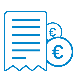 Beispielhafte Kompetenzanforderungen Materialien für LernendeVerlinkungen und Verknüpfungen zu den MaterialsetsMarie muss neu rechnenAnkergeschichte 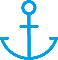 Maries Schwangerschaft - neue AusgabenMarie schaut auf den Test. Sie ist schwanger!Sie freut sich sehr darüber. Aber sie macht sich auch Sorgen. Seit Monas Geburt im Jahr 2006 haben sie keine Babysachen mehr. Marie hatte kein weiteres Baby geplant. Und nun bekommt sie ein drittes Kind. Sie fragt sich: Was braucht sie für das Baby? Welche Ausgaben stehen an? Was kann sie später kaufen?Sie überlegt eine Ausgabenliste zu erstellen. So kann sie sich einen Überblick verschaffen. Sie muss schauen, welche Kosten dann anfallen. Eine Freundin hat ihr von einem guten Second-Hand-Laden erzählt. Von einer Kollegin weiß sie, dass man günstig bei Ebay einkaufen kann. Wie könnte Marie bei der Planung der neuen Ausgaben vorgehen?Arbeitsblätter 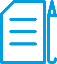 Arbeitsblatt 1Einkaufen für das BabyÜberlegen Sie gemeinsam, was Familie Müller für das Baby kaufen muss?Schreiben Sie die Antworten in die ersten Spalten der folgenden Tabelle.  Finden Sie heraus, was diese Sachen kosten. Prüfen Sie, ob man die Dinge gebraucht kaufen kann. Tragen Sie die Preise in die dritte und vierte Spalte ein. Vergleichen Sie die Preise für neue und gebrauchte Sachen. Wofür würden Sie sich entscheiden?zu Arbeitsblatt 1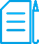 Arbeitsblatt 2Gebraucht oder neu?Marie vergleicht die Preise in der Aufgabenliste. Viele Dinge sind gebraucht günstiger. Aber kann sie wirklich etwas fürs Baby gebraucht kaufen?Überlegen und diskutieren Sie gemeinsam.Welche Erfahrungen haben Sie gemacht? Kennen Sie gute Second-Hand-Läden?Haben Sie schon mal Gebrauchtes online gekauft? Worauf muss Marie achten?Kompetenzdomäne4 HaushaltenSubdomänen4.2 Wochen- und Monatsplanung4.3 JahresplanungWissenkennt anfallende Kosten für die Babyausstattung; 
kennt EinsparmöglichkeitenLesenkann Angebote sinnentnehmend lesenSchreibenkann Ausgabenliste erstellenRechnenkann Preise vergleichenNon-kognitive AspekteNachhaltiger Konsum; Einstellung und Umgang mit GebrauchtwarenAnkergeschichte Maries Schwangerschaft - neue AusgabenArbeitsblätterArbeitsblatt 1 – Einkaufen für das BabyArbeitsblatt 2 – Gebraucht oder neu?HinweisZur Bearbeitung des Arbeitsblatt 1 ist ein Internetzugang sinnvoll(z.B. per Handy), um Preise für Gebrauchtes zu recherchieren.Was? Wieviel?Preis NeukaufPreis Gebraucht